PAG. 1 DI 1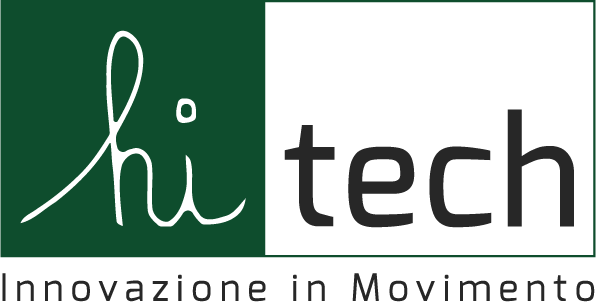 Hitech srlVia Napoli 312/O | 70123 Bari BAT. 0805796380 | info@hitech.srl www.hitech.srlCodice Fiscale e Partita Iva 03685360723 REA Bari n° 270902Selezione Sviluppatore WebHitech s.r.l., azienda operante nel settore della tracciabilità dei prodotti e nella realizzazione di soluzioni informatiche per le imprese, ricerca uno sviluppatore software con competenze nello sviluppo di applicativi sia web che client-server.Il candidato, inserito all'interno del team dedicato a progetti e prodotti lavorerà all'analisi e allo sviluppo evolutivo delle applicazioni aziendali rispondendo al team leader.L’attività di sviluppo si svolgerà principalmente in sede. E’ richiesta la disponibilità a trasferte di breve periodo presso il cliente sul territorio nazionale per installazione e configurazione dei sistemi. I clienti sono PMI o multinazionali operanti sul territorio, principalmente nel centro sud.Conoscenze richieste:Linguaggi Microsoft.Net (C# e VB.Net)Linguaggio PhpRequisitiLaurea triennale in Ingegneria elettronica e delle telecomunicazioni, elettrica o informatica e dell’automazioneesperienza L'inserimento previsto è a tempo indeterminato.Retribuzione commensurata alla professionalità del candidato. Per informazioni e invio CV: job@hitech.srl entro il 15 maggio 2019Hitech srlNicola  De Fano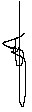  348 6018488